SUBIECTUL  I  (30 puncte)(5p) Rezultatul calculului 10∙3-60:3 = ...(5p) Prețul unui obiect este 100 lei. După o ieftinire de 25%, prețul obiectului va fi de ... lei.(5p) Cel mai mic număr natural de trei cfre disticte este ... .(5p) Aria unui cerc este de 100 cm2. Raza cercului este egală cu ... .(5p) Se consideră un paralelipiped dreptunchig cu baza pătrat. M[sura unghiului dintre BC și A’C’ este … 0.                D’                         C’        A’                            B’                D                           C         A                            B(5p) }n diagrama de mai jos sunt cuprinse temperaturile înregistrate de termometre între orele 11.00 și 19.00. Conform diagramei, cea mai mare diferență de temperatură este de ... 0C.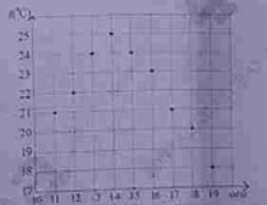 Fifura 1SUBIECTUL  II  (30 puncte)(5p) Desenați o piramidă triunghiulară dreaptă cu baza ABC și vârful V.(5p) Determinați numărul natural ab știind că ba + 5(a+2b) = 124(5p) Se consideră numerele x, y, z direct proporționale cu 2, 8, 10. Știind că media geometrică a numerelor x și y este de 12, determinați media aritmetică a numerelor x, y, z.Se consideră numerele și .(5p) Arătați că .(5p) Demonstrați că numărul este în intervalul .(5p) Se consideră expresia , unde x este un număr real. Demostrați că pentru orice număr natural n valoarea expresiei E(n) este un număr par.SUBIECTUL  II  (30 puncte)În figura 2 este reprezentat un trapez dreptunghic ABCD cu și , AB=12cm, CD=4cm, AD=8cm. Fie E un punct de pe AB, așa ca AE=4cm și punctul F pe AD așa ca AF=6cm.(5p) Arătați că aria trapezului ABCD este de 64cm2.(5p) Determinați măsura unghiului BCD.(5p) Demostrați că dreptele CE și FO sunt perpendiculare, unde O este intersecția diagonalelor trapezului.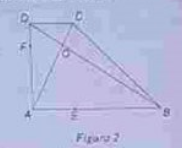 În figura 3 este reprezentat un dreptunghi ABCD cu AB=16cm și BC=8cm. Se consideră O punctul de intersecție al diagonalelor dreptunghiului ABCD și punctul M mijlocul segmentului CD. Pe planul dreptunghiului ABCD se consideră perpendiculara VM=8cm, pae care se consideră punctul F așa ca .(5p) Calculați perimetrul dreptunghiului ABCD.(5p) Arătați că distanța de la V la AB este cm.(5p) Demostrați că dreapta EF este paralelă cu planul (VAB), unde E este mijlocul segmentului OM.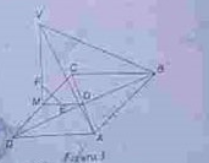 